  DESCRIPTION DU POSTE, mission(S) OU PROJET(S) en entreprise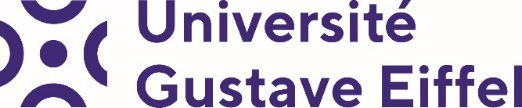 NOM – Prénom de l’étudiant(e) / apprenti(e)	Téléphone / Adresse email	 Master Commerce International Trilingue		 1ère année		 2ème année Stage				  Alternance (cochez la(es) mention(s) utile(s))Raison sociale de l’entreprise	Adresse de l’entreprise 	Activité de l’entreprise 	Intitulé du poste ou de la mission 	Descriptif de la mission à l’international 	Période	Validation par le responsable de la professionnalisation En cas de réponse réservée, l’étudiant contacte l’entreprise et négocie pour revoir le contenu de la mission.OUI / NON / RÉSERVÉ (motif dans les deux derniers cas)	Date, signature et cachet.Cette fiche est remise à l’étudiant qui remplit la partie en noir sur la base de la proposition de l’entreprise, puis la transmet au responsable de la professionnalisation, Madame SANCHEZ LaurèneMaître de stage ou d’apprentissage en entrepriseDRH de l’entreprise(NOM – Prénom, téléphone, e-mail)(NOM – Prénom, téléphone, e-mail)